Statement of Purpose (SoP)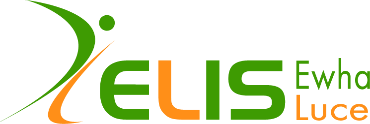 Ewha-Luce International Seminar for Women Graduate Students in STEM from the U.S. and AsiaPLEASE PRINT IN ENGLISH / OR IN KOREANNameDate of Birth (DD/MM/YYYY)  			InstitutionThe SoP helps ELIS Committee to learn more about you and your activities. You should present your thoughts, ideas and views in a concise manner. Each answer should not exceed more than 500 words.Please describe important turning points of your life. Describe your research topic as if you were to explain it to a 14 year-old.What do you expect to gain by participating in ELIS: Expanding Horizons and what can you contribute to the seminar?Have you faced any obstacles or challenges in your career development and life because you are a woman? If so, please describe it briefly. If you have any experience or activity in improving gender issues in your research/field of study/community/life, please describe it briefly. Please answer one of the questions below. Please note that the question you choose to answer will be used to determine the theme of the presentation you will deliver during the seminar. For this purpose, please also indicate your second choice of question at the end of your essay. You do not need to answer the second question.1) [Women Leadership in Science] Please choose a woman who is inspirational or influential to you to become a scientist/engineer and briefly discuss why. The person you describe may be a historical or a live figure.2) [Science & Gender Empowerment] How would your research or activities in science and technology fields contribute to the promotion of women’s empowerment in your community and society? Discuss possible social implications of your research on gender issues.   3) [Science & SDGs] In what ways would your research contribute to the attainment of SDGs? Discuss its connection to the achievement of the SDGs*. 4) [Science & Gender-reflected Research] How would you apply sex and gender factors into your research? Discuss significance and implications of incorporating sex/gender factor(s) in scientific research.*SDGs (Sustainable Development Goals) refer to a collection of 17 global goals designed to achieve a better and more sustainable future for all, set by the UN General Assembly. The goals are: <No poverty>, <Zero Hunger>, <Good Health and Well-Being>, <Quality Education>, <Gender Equality>, <Clean Water and Sanitation>, <Affordable and Clean Energy>, <Decent Work and Economic Growth>, <Industry, Innovation, and Infrastructure>, <Reduced Inequalities>, <Sustainable Cities and Communities>, <Responsible Consumption and Production>, <Climate Action>, <Life Below Water>, <Life on Land>, <Peace, Justice and Strong Institutions>, and <Partnerships>. For detailed information, please refer to the link below. *About the SDGs: https://www.un.org/sustainabledevelopment/sustainable-development-goals/ APPLICANT’S SIGNATUREI certify that all information in my application is my own work, factually true and honestly presented.Signature                                                           DateThe Ewha-Luce International Seminar ensures the privacy of the applicants, and any form of personal information will be used only for the sole purpose of this seminar and will be destroyed thereafter.First Choice (Maximum 500 words) :Second Choice of Question (Title only) :